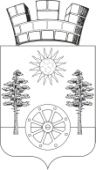 РОССИЙСКАЯ ФЕДЕРАЦИЯРОСТОВСКАЯ ОБЛАСТЬКРАСНОСУЛИНСКИЙ  РАЙОНМУНИЦИПАЛЬНОЕ ОБРАЗОВАНИЕ «ГОРНЕНСКОЕ ГОРОДСКОЕ ПОСЕЛЕНИЕ»АДМИНИСТРАЦИЯ ГОРНЕНСКОГО ГОРОДСКОГО ПОСЕЛЕНИЯПОСТАНОВЛЕНИЕ     от 15.09.2023 № 108      р.п. ГорныйОб утверждении Регламента Администрации Горненского городского поселения по реализации полномочий администратора доходов бюджета Горненского городского поселения по взысканию дебиторской задолженности по платежам в бюджет, пеням и штрафам по нимВ соответствии со статьей 160.1 Бюджетного кодекса Российской Федерации, Приказом Минфина России от 18.11.2022 №172н «Об утверждении общих требований к регламенту реализации полномочий администратора доходов бюджета по взысканию дебиторской задолженности по платежам в бюджет, пеням и штрафам по ним» и Постановлением Администрации Горненского городского поселения от 13.09.2023 № 107 «О порядке осуществления органами местного самоуправления муниципального образования «Горненское городское поселение» бюджетных полномочий главных администраторов доходов бюджетов бюджетной системы Российской Федерации», Администрация Горненского городского поселенияПОСТАНОВЛЯЕТ:1. Утвердить Регламент Администрации Горненского городского поселения по реализации полномочий администратора доходов бюджета Горненского городского поселения по взысканию дебиторской задолженности по платежам в бюджет, пеням и штрафам по ним согласно приложению.2. Настоящее постановление вступает в силу со дня его подписания.3. Контроль за исполнением настоящего постановления оставляю за собой.Глава АдминистрацииГорненского городскогопоселения                                                                              П.Ю.КорчагинПриложение к постановлению АдминистрацииГорненского городского поселенияот 15.09.2023 № 108Регламент Администрации Горненского городского поселения  по реализации полномочий администратора доходов бюджета Горненского городского поселения по взысканию дебиторской задолженности по платежам в бюджет, пеням и штрафам по ним1. Общие положения1.1.Настоящий Регламент устанавливает перечень мероприятий по реализации администратором доходов бюджета полномочий, направленных  на взыскание дебиторской задолженности по платежам в бюджет, пеням и штрафам Администрацией Горненского городского поселения .1.2. Понятия и определения, используемые в Регламенте Администрации Горненского городского поселения по реализации полномочий администратора доходов бюджета Горненского городского поселения по взысканию дебиторской задолженности по платежам в бюджет, пеням и штрафам по ним (далее – Регламент), понимаются в значении, используемом действующим законодательством Российской Федерации, если иное прямо не оговорено в настоящем Регламенте.1.3. Ответственными за проведение мероприятий по взысканию дебиторской задолженности по платежам в бюджет Горненского городского поселения, пеням и штрафам по ним являются: сектор экономики и финансов Администрации Горненского городского поселения (далее - ответственное лицо).2. Мероприятия по недопущению образования просроченнойдебиторской задолженности по доходам, выявлению факторов,влияющих на образование просроченной дебиторской задолженности по доходамВ целях недопущения образования просроченной дебиторской задолженности по доходам, а также выявления факторов, влияющих на образование просроченной дебиторской задолженности по доходам, ответственное лицо осуществляет следующие мероприятия:2.1. Обеспечивает контроль за правильностью исчисления, полнотой и своевременностью осуществления платежей в бюджет поселения, пеням и штрафам по ним, в том числе:- за фактическим зачислением платежей в бюджет поселения в размерах и сроки, установленные законодательством Российской Федерации, договором (муниципальным контрактом, контрактом), соглашением;- за погашением (квитированием) начислений соответствующими платежами, являющимися источниками формирования доходов бюджета района, в Государственной информационной системе о государственных и муниципальных платежах, предусмотренной статьей 21.3 Федерального закона от 27.07.2010№ 210-ФЗ «Об организации предоставления государственных и муниципальных услуг» (далее - ГИС ГМП), за исключением платежей, являющихся источниками формирования доходов бюджета поселения, информация, необходимая для уплаты которых, включая подлежащую уплате сумму, не размещается в ГИС ГМП, перечень которых утвержден приказом Министерства финансов Российской Федерации от 25.12.2019 N 250н «О перечне платежей, являющихся источниками формирования доходов бюджетов бюджетной системы Российской Федерации, информация, необходимая для уплаты которых, включая подлежащую уплате сумму, не размещается в Государственной информационной системе о государственных и муниципальных платежах»;- за исполнением графика платежей в связи с предоставлением отсрочки или рассрочки уплаты платежей и погашением дебиторской задолженности по доходам, образовавшейся в связи с неисполнением графика уплаты платежей в бюджет поселения, а также за начислением процентов за предоставленную отсрочку или рассрочку и пени (штрафы) за просрочку уплаты платежей в бюджет поселения в порядке и случаях, предусмотренных законодательством Российской Федерации;-  за своевременным начислением неустойки (штрафов, пени);- за своевременным составлением первичных учетных документов, обосновывающих возникновение дебиторской задолженности или оформляющих операции по ее увеличению (уменьшению), а также своевременным их отражением в  бюджетном учете.2.2. Ежеквартально проводит инвентаризацию расчетов с должниками, включая сверку данных по доходам бюджета  поселения на основании информации о непогашенных начислениях, содержащейся в ГИС ГМП, в том числе в целях оценки ожидаемых результатов работы по взысканию дебиторской задолженности по доходам, признания дебиторской задолженности по доходам сомнительной.2.3. Проводит мониторинг финансового (платежного) состояния должников, в том числе при проведении мероприятий по инвентаризации дебиторской задолженности по доходам, в частности на предмет:- наличия сведений о взыскании с должника денежных средств в рамках исполнительного производства;- наличия сведений о возбуждении в отношении должника дела о банкротстве.2.4. Проводит иные мероприятия в целях недопущения образования просроченной дебиторской задолженности по доходам, выявления факторов,влияющих на образование просроченной дебиторской задолженности по доходам.3. Мероприятия по урегулированию дебиторской задолженностипо доходам в досудебном порядке (со дня истечения срокауплаты, соответствующего платежа в бюджет поселения (пеней, штрафов)до начала работы по их принудительному взысканию)3.1.Мероприятия по урегулированию дебиторской задолженности по доходам в досудебном порядке (со дня истечения срока уплаты соответствующего платежа в бюджет поселения (пеней, штрафов) до начала работы по их принудительному взысканию) включают в себя:-направление требования должнику о погашении образовавшейся задолженности;- направление претензии должнику о погашении образовавшейся задолженности в досудебном порядке;- рассмотрение вопроса о возможности расторжения договора (муниципального контракта, контракта), соглашения, предоставления отсрочки (рассрочки) платежа, реструктуризации дебиторской задолженности по доходам в порядке и случаях, предусмотренных законодательством Российской Федерации;- направление в уполномоченный орган по представлению в деле о банкротстве и в процедурах, применяемых в деле о банкротстве, требований об уплате обязательных платежей и требований кредиторов по денежным обязательствам, уведомлений о наличии задолженности по обязательным платежам или о задолженности по денежным обязательствам перед кредиторами при предъявлении (объединении) требований в деле о банкротстве и в процедурах, применяемых в деле о банкротстве.3.2. Ответственное лицо не позднее 30 календарных дней с даты образования просроченной дебиторской задолженности проводит претензионную работу в отношении должника.3.3. Требования (претензии) должны предъявляться всем должникам без исключения, вне зависимости от суммы просроченной дебиторской задолженности.В случае если направление Требования (претензии) не предусмотрено условиями договора (муниципального контракта, контракта), соглашения или по каким-либо причинам предъявление претензии не является обязательным, то по истечении 30 календарных дней со дня образования дебиторской задолженности она подлежит взысканию в судебном порядке.Требование (претензия) должно быть составлено в письменной форме в 2-х экземплярах: один остается в Администрации Горненского городского поселения, второй передается должнику.3.4.Требование (претензия) направляется должнику по месту его нахождения: для физических лиц - по месту регистрации и месту фактического пребывания; для юридических лиц - по месту нахождения, указанному в договоре (муниципальном контракте, контракте), соглашении, и месту нахождения, указанному в Едином государственном реестре юридических лиц на момент подготовки претензии.Требование (претензия) и прилагаемые к нему документы передаются нарочным под роспись или направляются по почте с уведомлением о вручении и описью вложения, чтобы располагать доказательствами предъявления требования (претензии).3.5.Требование (претензия) должно содержать следующие данные:-  дату и место ее составления;- наименование юридического лица (фамилию, имя, отчество индивидуального предпринимателя, физического лица) должника;- адрес должника в соответствии с условиями договора (муниципального контракта, контракта),соглашения;- наименование и реквизиты документа, являющегося основанием для начисления суммы, подлежащей уплате должником;- период образования просрочки внесения платы;- сумма просроченной дебиторской задолженности по платежам, пени;- сумма штрафных санкций (при их наличии);- перечень прилагаемых документов, подтверждающих обстоятельства, изложенные в требовании (претензии);- предложение оплатить просроченную дебиторскую задолженность в добровольном порядке в срок, установленный требованием (претензией);- реквизиты для перечисления просроченной дебиторской задолженности;- Ф.И.О. лица, подготовившего претензию;- Ф.И.О. и должность лица, которое ее подписывает.При добровольном исполнении обязательств в срок, указанный в требовании (претензии), претензионная работа в отношении должника прекращается.4. Мероприятия по принудительному взысканиюдебиторской задолженности по доходам4.1.  При отсутствии добровольного исполнения требования (претензии) должником в установленный для погашения дебиторской задолженности срок, взыскание дебиторской задолженности производится в судебном порядке.4.2. Взыскание просроченной дебиторской задолженности в судебном порядке осуществляется в сроки и в порядке, установленными действующим законодательством Российской Федерации.4.3. Ответственное лицо после установления факта нарушения сроков обязательств и отсутствии добровольного исполнения требования (претензии) должником  в течение 15 календарных дней, направляет в Администрацию Горненского городского поселения служебную записку с обращением о  подготовке искового заявления в суд. 4.4. Администрация Горненского городского поселения обеспечивает предъявляет искового заявления о взыскании просроченной дебиторской задолженности в суд.4.5. В случае если до вынесения решения суда требования об уплате исполнены должником добровольно, Администрация поселения  в установленном порядке заявляет об отказе от иска.4.6. Поступивший в Администрацию поселения  исполнительный документ направляется для принудительного исполнения в порядке, установленном действующим законодательством. 4.7. При принятии судом решения о полном (частичном) отказе в удовлетворении заявленных требований Администрация поселения обеспечивается принятие исчерпывающих мер по обжалованию судебных актов.4.8. Документы о ходе претензионно - исковой работы по взысканию задолженности, в том числе судебные акты на бумажном носителе хранятся в секторе экономики и финансов.5. Мероприятия по наблюдению (в том числе за возможностью взыскания дебиторской задолженности по доходам в случае изменения имущественного положения должника) заплатежеспособностью должника в целях обеспечения  исполнения дебиторской задолженности по доходам5.1. На стадии принудительного исполнения службой судебных приставов судебных актов о взыскании просроченной дебиторской задолженности с должника, ответственное лицо осуществляет, при необходимости, взаимодействие со службой судебных приставов, включающее в себя:- запрос информации о мероприятиях, проводимых приставом-исполнителем, о сумме непогашенной задолженности, о наличии данных об объявлении в розыск должника, его имущества, об изменении состояния счета (счетов) должника, его имущества и т.д.;- мониторинг эффективности взыскания просроченной дебиторской задолженности в рамках исполнительного производства.